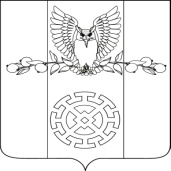 РЕШЕНИЕСОВЕТА КУЙБЫШЕВСКОГО СЕЛЬСКОГО ПОСЕЛЕНИЯ СТАРОМИНСКОГО РАЙОНАот 15 февраля 2018 г.                                                                                       № 44/3х. Восточный СосыкО внесении изменений в решение Совета Куйбышевского сельского поселения Староминского района от 15.12.2017 года  №42/1 «О бюджете Куйбышевского сельского поселения Староминского района  на 2018 год»На основании Бюджетного кодекса Российской Федерации, Закона  Краснодарского края от 4 февраля 2002 года №437-КЗ «О бюджетном процессе в Краснодарском крае», решения Совета Куйбышевского сельского поселения от 07.11.2014 года № 3/6 «Об утверждении положения о бюджетном процессе в  Куйбышевском  сельском поселении Староминского района», руководствуясь статьей 26 Устава Куйбышевского сельского поселения Староминского района Совет Куйбышевского сельского поселения Староминского района    р е ш и л:Внести в решение Совета Куйбышевского сельского поселения Староминского района от 15 декабря 2017 года № 42/1 «О бюджете Куйбышевского сельского поселения Староминского района на 2018 год» следующие изменения и дополнения:Пункт 1 изложить в следующей редакции:«1. Утвердить основные характеристики бюджета Куйбышевского    сельского поселения Староминского района на 2018 год:общий объем доходов в сумме 9445,8 тыс. рублей;общий объем расходов в сумме 10154,0тыс. рублей;верхний предел муниципального внутреннего долга Куйбышевского  сельского поселения Староминского района на 1 января 2019 года в сумме 1 224,0 тыс. рублей, в том числе верхний предел долга по муниципальным гарантиям Куйбышевского сельского поселения Староминского района в сумме 0,0 тыс. рублей;дефицит бюджета Куйбышевского сельского поселения Староминского района в сумме 708,2 тыс. рублей;в составе доходов бюджета Куйбышевского сельского поселения Староминского района безвозмездные поступления из краевого бюджета в сумме 1 291,5  тыс. рублей, в том числе:Прочие субсидии бюджетам сельских поселений в сумме 1086,6 тыс. рублей.1.2 Пункт 8 изложить в следующей редакции:     2. Утвердить резервный фонд администрации Куйбышевского сельского поселения Староминского района в сумме 0 тыс. рублей.1.3 Пункт 18 изложить в следующей редакции:   «3.Установить предельный объем муниципального долга Куйбышевского сельского поселения Староминского района на 2018 год в сумме 1836,0 тыс. рублей.          1.4 Добавить пункт 19 следующего содержания:               4. Установить предельный объем расходов на обслуживание муниципального долга Куйбышевского сельского поселения Староминского района на 2018 год в сумме 0,5 тыс. рублей.          1.5 Пункт 19 и 20 считать соответственно пунктам 20 21.          1.6 Пункт 4 изложить в следующей редакции:	«5. Утвердить объем поступлений доходов в бюджет Куйбышевского сельского поселения Староминского района по кодам видов (подвидов) доходов, относящихся к доходам бюджетов на 2018 год в суммах согласно приложению 2 к настоящему решению.Председатель СоветаКуйбышевского сельского поселения                                       Петренко С.С.Приложение 2к решению Совета Куйбышевского сельского поселения Староминского района «О бюджете Куйбышевского сельского поселения Староминского района на 2018 год   Объем поступлений доходов в бюджет  Куйбышевского сельского поселения Староминского  района по кодам видов (подвидов) доходов, относящихся к доходам бюджетов на 2018 год                                                                                                                 (тыс. рублей)*По видам и подвидам доходов, входящим в соответствующий группировочный код бюджетной классификации,  зачисляемым в бюджет Куйбышевского  сельского поселения Староминского района в соответствии с законодательством Российской Федерации, Краснодарского края                                                                                 Приложение 4к решению Совета Куйбышевского сельского поселения Староминского района «О бюджете Куйбышевского сельского поселения Староминского района на 2018 год»Объем межбюджетных трансфертов, получаемых  из краевого бюджета в 2018 году(тыс. рублей)                                                                                 Приложение 5к решению Совета Куйбышевского сельского поселения Староминского района  « О  бюджете Куйбышевского сельского поселения Староминского района на 2018 год»Распределение бюджетных ассигнований по разделам и подразделам  классификации расходов бюджетов на 2018 годПриложение 6к решению Совета Куйбышевского сельского поселения Староминского района «О бюджете Куйбышевского сельского поселения Староминского района на 2018 год»Распределение бюджетных ассигнований по целевым статьям (муниципальным программам Куйбышевского сельского поселения Староминского района и непрограммных направлениям деятельности), группам видов расходов классификации расходов бюджета  на 2018 год (тыс. рублей)Приложение 7к решению Совета Куйбышевского сельского поселения Староминского района «О бюджете Куйбышевского сельского поселения Староминского района на 2018год»Ведомственная структура расходов бюджета Куйбышевского сельского поселения Староминского района на 2018 год (тыс. рублей)                                                                                Приложение 8к решению Совета Куйбышевского сельского поселения Староминского района «О бюджете Куйбышевского сельского поселения Староминского района на 2018 год»Источники внутреннего финансирования дефицитабюджета Куйбышевского сельского поселения Староминского района, перечень статей и видов источников финансирования дефицитов бюджетов на 2018 год(тыс. рублей)                                                                                 Приложение 9к решению Совета Куйбышевского сельского поселения Староминского района «О бюджете Куйбышевского сельского поселения Староминского района на 2018 год»Объем и распределение иных межбюджетных трансфертов, выделяемых из  бюджета Куйбышевского сельского поселения Староминского района,  на финансирование расходов, связанных с передачей полномочий муниципальному образованию Староминский район, на  2018 год                                                                                                           (тыс. рублей)                                                                                 Приложение 10к решению Совета Куйбышевского сельского поселения Староминского района «О бюджете Куйбышевского сельского поселения Староминского района на 2018 год»Проект программы муниципальных внутренних заимствований Куйбышевского сельского поселения Староминского района на 2018 год(тыс. рублей)Председатель СоветаКуйбышевского сельского поселения                                                         Петренко С.С.КодНаименование доходаСуммаКодНаименование доходаСумма1231 00 00000 00 0000 000Налоговые и неналоговые доходы7498,11 01 02000 01 0000 110Налог на доходы физических лиц*1221,01 03 02230 01 0000 1101 03 02240 01 0000 1101 03 02250 01 0000 1101 03 02260 01 0000 110Доходы от уплаты акцизов на автомобильный и прямогонный бензин, дизельное топливо, моторные масла для дизельных и (или) карбюраторных (инжекторных) двигателей, производимые на территории Российской Федерации, подлежащие распределению в местные бюджеты*1145,11 05 03000 01 0000 110Единый сельскохозяйственный налог*65,01 06 01030 10 0000 110Налог на имущество физических лиц407,01 06 06000 10 0000 110Земельный налог4660,02 00 00000 00 0000 000Безвозмездные поступления1947,72 02 00000 00 0000 000Безвозмездные поступления от других бюджетов бюджетной системы Российской Федерации*1947,72 02 15001 00 0000 151Дотации бюджетам субъектов Российской Федерации и муниципальных образований*656,22 02 29999 00 0000 151Прочие субсидии бюджетам сельских поселений1086,62 02 30000 00 0000 151Субвенции бюджетам субъектов Российской Федерации и муниципальных образований*204,9Всего доходов9445,8КодКодКодНаименование доходаСуммаСуммаСумма11123332 00 00000 00 0000 0002 00 00000 00 0000 0002 00 00000 00 0000 000Безвозмездные поступления1291,51291,51291,52 02 29999 00 0000 151Прочие субсидииПрочие субсидииПрочие субсидии1086,6 2 02 29999 10 0000 151Прочие субсидии бюджетам сельских поселенийПрочие субсидии бюджетам сельских поселенийПрочие субсидии бюджетам сельских поселений1086,62 02 30000 00 0000 1512 02 30000 00 0000 1512 02 30000 00 0000 151Субвенции бюджетам субъектов Российской Федерации и муниципальных образований204,9204,9204,92 02 35118 00 0000 1512 02 35118 00 0000 1512 02 35118 00 0000 151Субвенции  бюджетам на осуществление первичного воинского учета на территориях, где отсутствуют военные комиссариаты 201,1201,1201,12 02 35118 10 0000 1512 02 35118 10 0000 1512 02 35118 10 0000 151Субвенции  бюджетам поселений  на осуществление первичного воинского учета на территориях, где отсутствуют военные комиссариаты 201,1201,1201,12 02 0324 00 0000 1512 02 0324 00 0000 1512 02 0324 00 0000 151Субвенции местным бюджетам на выполнение передаваемых полномочий субъектов Российской Федерации3,83,83,82 02 03024 10 0000 1512 02 03024 10 0000 1512 02 03024 10 0000 151Субвенции местным бюджетам на выполнение передаваемых полномочий субъектов Российской Федерации3,83,83,8№ п/пНаименованиеРЗПРСумма12345Всего расходов10154,01.Общегосударственные вопросы01003001,6Функционирование высшего должностного лица субъекта Российской Федерации и муниципального образования0102484,6Функционирование Правительства Российской Федерации, высших исполнительных органов государственной власти субъектов Российской Федерации, местных администраций01042167,2Обеспечение деятельности финансовых, налоговых и таможенных органов и органов финансового (финансово-бюджетного) надзора010663,0Другие общегосударственные вопросы0113286,82.Национальная оборона 0200201,1Мобилизационная и вневойсковая подготовка0203201,13.Национальная безопасность и правоохранительная деятельность030040,0Защита населения и территории от чрезвычайных ситуаций природного и техногенного характера, гражданская оборона030920,04.Национальная экономика04001165,1Дорожное хозяйство (дорожный фонд)04091145,1Другие вопросы в области национальной экономики041220,05.Жилищно-коммунальное хозяйство05001485,7Коммунальное хозяйство0502692,4Благоустройство0503985,76.Образование070030,0Молодежная политика и оздоровление детей070730,07.Культура и кинематография 08003917,6Культура08013917,68.Социальная политика 100090,0Социальное обеспечение населения100390,09.Средства массовой информации120050,0Периодическая печать и издательства 120250,010.Обслуживание государственного и муниципального долга13000,5Обслуживание государственного внутреннего и муниципального долга13010,5№ п/пНаименованиеЦСРВРСумма12345Администрация Куйбышевского сельского поселения Староминского района 10154,0Муниципальная программа «Энергосбережение и повышение энергетической эффективности Куйбышевского сельского поселения Староминского района»01 0 00 00000100,0Мероприятия по энергосбережению и повышение энергетической эффективности Куйбышевского сельского поселения Староминского района01 1 00 00000100,0Энергоснабжение и повышение энергетической эффективности в установках уличного освещения01 1 01 10000 100,0Реализация мероприятий муниципальной программы01 1 01 10260 100,0Закупка товаров, работ и услуг для обеспечения государственных (муниципальных) нужд01 1 01 10260            200100,0Муниципальная  программа  «Поддержка и развитие кубанского казачества Куйбышевского сельского поселения»02 0 00 0000010,0Отдельные мероприятия муниципальной программы «Поддержка и развитие кубанского казачества Куйбышевского сельского поселения»02 0 01 0000010,0Поддержка и развитие кубанского казачества02 0 01 1000010,0Реализация мероприятий муниципальной программы02 0 01 1007010,0Закупка товаров, работ и услуг для обеспечения государственных (муниципальных) нужд02 0 01 1007020010,0Муниципальная программа «Газификация Куйбышевского сельского поселения Староминского района»03 0 00 00000692,4Мероприятия муниципальной программы «Газификация Куйбышевского сельского поселения Староминского района»03 0 01 00000692,4Газификация Куйбышевского сельского поселения Староминского района03 0 01 10000692,4Реализация мероприятий муниципальной программы03 0 01 10070692,4Закупка товаров, работ и услуг для обеспечения государственных (муниципальных) нужд03 0 01 10070  200692,4Муниципальная программа «Культура Куйбышевского сельского поселения Староминского района»04 0 00 000001767,0Реализация мероприятий муниципальной программы «Культура Куйбышевского сельского поселения Староминского района»04 1 00 000001767,0Поэтапное повышение уровня средней Кадровое обеспечение сферы культуры и искусства04 1 02 000001767,0Поэтапное повышение уровня средней заработной платы работников муниципальных учреждений Краснодарского края в целях выполнения Указа Президента Российской Федерации04 1 02 S01201767,0Расходы на выплаты персоналу в целях обеспечения выполнения функций государственными (муниципальными) органами, казенными учреждениями, органами управления государственными внебюджетными фондами04 1 02 S01201001767,0Муниципальная программа «Формирование современной городской среды на 2018-2022 годы»                                              05 0 00 00000235,6Отдельные мероприятия муниципальной программы «Формирование современной городской среды на 2018-2022 годы» 05 0 01 00000235,6Благоустройство общественной территории05 0 01 10070235,6Поддержка государственных программ субъектов Российской Федерации и муниципальных программ формирования современной городской среды05 0 01 10000235,6Закупка товаров, работ и услуг для обеспечения государственных (муниципальных) нужд05 0 01 10070  200235,6Муниципальная программа «Управление муниципальным имуществом и земельными ресурсами в Куйбышевском сельском поселении Староминского района»06 0 00 00000100,0Отдельные мероприятия муниципальной программы «Управление муниципальным имуществом и земельными ресурсами в Куйбышевском сельском поселении Староминского района»06 0 01 00000100,0Проведение мероприятий муниципальной программы «Управление муниципальным имуществом и земельными ресурсами в Куйбышевском сельском поселении Староминского района»06 0 01 10000100,0Управление и распоряжение муниципальным имуществом06 0 01 10070100,0Закупка товаров, работ и услуг для обеспечения государственных (муниципальных) нужд06 0 01 10070200100,0Муниципальная программа Куйбышевского сельского поселения   Староминского  района  «Территориальное общественное самоуправление в Куйбышевском сельском поселении» 07 0 00 0000076,8Мероприятия по территориальному общественному самоуправлению в Куйбышевском сельском поселении07 0 01 0000076,8Содействие развитию территориальных органов местного самоуправления07 0 01 1000076,8Компенсационные выплаты руководителям и заместителям ТОС07 0 01 1007076,8Закупка товаров, работ и услуг для обеспечения государственных (муниципальных) нужд07 0 01 1007020076,8.Муниципальная программа «Информационное обеспечение и формирование позитивного общественного мнения населения Куйбышевского сельского поселенияСтароминского района» 08 0 00 0000050,0Мероприятия муниципальной программы «Информационное обеспечение и формирование позитивного общественного мнения населения Куйбышевского сельского поселения Староминского района»    08 0 01 0000050,0Проведение мероприятий муниципальной программы «Информационное обеспечение и формирование позитивного общественного мнения населения Куйбышевского сельского поселения Староминского района08 0 01 1000050,0Организация информационного обеспечения населения в средствах печати08 0 01 1007050,0Закупка товаров, работ и услуг для обеспечения государственных (муниципальных) нужд08 0 01 1007020050,0.Муниципальная программа «Повышение безопасности дорожного движения»    09 0 00 00000100,0Отдельные мероприятия муниципальной программы «Повышение безопасности дорожного движения Куйбышевского сельского поселения Староминского района»    09 0 01 00000100,0Мероприятия по обеспечению безопасности дорожного движения в Куйбышевском сельском поселении    09 0 01 10000100,0Проведение мероприятий муниципальной программы «Повышение безопасности дорожного движения Куйбышевского сельского поселения Староминского района»    09 0 01 10070100,0Мероприятия по обеспечению безопасности дорожного движения в Куйбышевском сельском поселении    09 0 01 10070200100,0Муниципальная программа «Молодежь Куйбышевского сельского поселения Староминского района»10 0 00 0000030,0Отдельные мероприятия муниципальной программы «Молодежь Куйбышевского сельского поселения Староминского района»10 0 01 0000030,0Формирование системы ценностей, предусматривающей создание условий для воспитания и развития молодежи, обладающей гуманистическим мировоззрением, устойчивой системой нравственных и гражданских ценностей10 0 01 1000030,0Реализация мероприятий муниципальной программы10 0 01 1007030,0Закупка товаров, работ и услуг для обеспечения государственных (муниципальных) нужд10 0 01 1007020030,0Муниципальная программа "Благоустройство территории Куйбышевского сельского поселения»11 0 00 00000579,6Организация санитарной экологической обстановки на территории поселения11 0 01 00000579,6Мероприятия по благоустройству и содержанию территории Куйбышевского сельского поселения11 0 01 10000290,0Капитальный ремонт (ремонт) и содержание сетей уличного освещения11 0 01 10700290,0Закупка товаров, работ и услуг для обеспечения государственных (муниципальных) нужд11 0 01 10700        200             290,0Погашение кредиторской задолженности за поставленные товары, выполненные работы, оказанные услуги, образовавшейся по состоянию на начало текущего года11 0 01 10800200289,6Исполнение судебных актов Российской Федерации и мировых соглашений по возмещению причиненного вреда11 0 01 10800         80020,0Муниципальная программа «Поддержка и развитие малого и среднего предпринимательства в Куйбышевском сельском поселении Староминского района»12 0 00 0000020,0Мероприятия по поддержке и развитию малого и среднего предпринимательства в Куйбышевском сельском поселении Староминского района12 0 01 0000020,0Проведение мероприятий по поддержке и развитию малого и среднего предпринимательства в Куйбышевском сельском поселении Староминского района12 0 01 10000 20,0Реализация мероприятий муниципальной программы12 0 01 10070 20,0Закупка товаров, работ и услуг для обеспечения государственных (муниципальных) нужд12 0 01 10070 20020,0.Муниципальный дорожный фонд Куйбышевского сельского поселения13 0 00 000001129,7Муниципальная программа «Капитальный ремонт, ремонт и содержание автомобильных дорог общего пользования местного значения Куйбышевского сельского поселения Староминского района»13 0 01 000001129,7Капитальный ремонт, ремонт и содержание автомобильных дорог общего пользования местного значения Куйбышевского сельского поселения13 0 01 100001129,7Реализация мероприятий в области дорожного хозяйства13 0 01 100701129,7Закупка товаров, работ и услуг для обеспечения государственных (муниципальных) нужд13 0 01 100702001129,7Муниципальная программа «По противодействию терроризму и экстремизму в Куйбышевском сельском поселении Староминского района»14 0 00 0000010,0Отдельные мероприятия муниципальной программы «По противодействию терроризму и экстремизму в Куйбышевском сельском поселении Староминского района»14 0 01 0000010,0Реализация мероприятий муниципальной программы «По противодействию терроризму и экстремизму в Куйбышевском сельском поселении Староминского района»14 0 01 1000010,0Реализация мероприятий муниципальной программы14 0 01 1007010,0Закупка товаров, работ и услуг для обеспечения государственных (муниципальных) нужд14 0 01 1007020010,0Муниципальная программа «По обеспечению первичных мер пожарной безопасности в Куйбышевском сельском поселении Староминского района»15 0 00 0000010,0Отдельные мероприятия муниципальной программы обеспечению пожарной безопасности в Куйбышевском сельском поселении Староминского района»15 0 01 0000010,0Проведение мероприятий муниципальной программы обеспечению пожарной безопасности в Куйбышевском сельском поселении Староминского района15 0 01 1000010,0Реализация мероприятий муниципальной программы15 0 01 1007010,0Закупка товаров, работ и услуг для обеспечения государственных (муниципальных) нужд15 0 01 1007020010,0Обеспечение деятельности органов местного самоуправления Куйбышевского сельского поселения - администрации Староминского сельского поселения50 0 00 000003121,8Дополнительное материальное обеспечение лиц, замещавших муниципальные должности и должности муниципальной службы администрации Куйбышевского сельского поселения50 4 00 00000   90,0Социальное обеспечение и иные выплаты населению50 4 00 1031030090,0Расходы на обеспечение функций органов местного самоуправления51 0 00 00190484,6Расходы на выплаты персоналу в целях обеспечения выполнения функций государственными (муниципальными) органами, казенными учреждениями, органами управления государственными внебюджетными фондамиОбеспечение функционирования администрации Куйбышевского сельского поселенияРасходы на обеспечение функций органов местного самоуправления51 0 00 00190100484,6Расходы на выплаты персоналу в целях обеспечения выполнения функций государственными (муниципальными) органами, казенными учреждениями, органами управления государственными внебюджетными фондамиОбеспечение функционирования администрации Куйбышевского сельского поселенияРасходы на обеспечение функций органов местного самоуправления51 1 00 00000                                                                          2368,3Расходы на выплаты персоналу в целях обеспечения выполнения функций государственными (муниципальными) органами, казенными учреждениями, органами управления государственными внебюджетными фондамиОбеспечение функционирования администрации Куйбышевского сельского поселенияРасходы на обеспечение функций органов местного самоуправления51 1 01 000002368,3Расходы на выплаты персоналу в целях обеспечения выполнения функций государственными (муниципальными) органами, казенными учреждениями, органами управления государственными внебюджетными фондами государственных Обеспечение функционирование администрации Куйбышевского сельского поселения(муниципальных) нужд511 01 0019051 1 01 001901002368,3      1987,6Закупка товаров, работ и услуг для обеспечения государственных (муниципальных) нуждИные бюджетные ассигнованияОсуществление отдельных полномочий Российской Федерации и государственных полномочий Краснодарского краяОсуществление первичного воинского учета на территориях, где отсутствуют военные комиссариатыРасходы на выплаты персоналу органов местного самоуправления (краевой фонд компенсаций)51 1 01 00190200   115,8Закупка товаров, работ и услуг для обеспечения государственных (муниципальных) нуждИные бюджетные ассигнованияОсуществление отдельных полномочий Российской Федерации и государственных полномочий Краснодарского краяОсуществление первичного воинского учета на территориях, где отсутствуют военные комиссариатыРасходы на выплаты персоналу органов местного самоуправления (краевой фонд компенсаций)51 1 01 0019080060,0Закупка товаров, работ и услуг для обеспечения государственных (муниципальных) нуждИные бюджетные ассигнованияОсуществление отдельных полномочий Российской Федерации и государственных полномочий Краснодарского краяОсуществление первичного воинского учета на территориях, где отсутствуют военные комиссариатыРасходы на выплаты персоналу органов местного самоуправления (краевой фонд компенсаций)Закупка товаров, работ и услуг для обеспечения государственных (муниципальных) нуждИные бюджетные ассигнованияОсуществление отдельных полномочий Российской Федерации и государственных полномочий Краснодарского краяОсуществление первичного воинского учета на территориях, где отсутствуют военные комиссариатыРасходы на выплаты персоналу органов местного самоуправления (краевой фонд компенсаций)51 1 00 00000201,1Закупка товаров, работ и услуг для обеспечения государственных (муниципальных) нуждИные бюджетные ассигнованияОсуществление отдельных полномочий Российской Федерации и государственных полномочий Краснодарского краяОсуществление первичного воинского учета на территориях, где отсутствуют военные комиссариатыРасходы на выплаты персоналу органов местного самоуправления (краевой фонд компенсаций)Закупка товаров, работ и услуг для обеспечения государственных (муниципальных) нуждИные бюджетные ассигнованияОсуществление отдельных полномочий Российской Федерации и государственных полномочий Краснодарского краяОсуществление первичного воинского учета на территориях, где отсутствуют военные комиссариатыРасходы на выплаты персоналу органов местного самоуправления (краевой фонд компенсаций)51 1 01 00000201,1Закупка товаров, работ и услуг для обеспечения государственных (муниципальных) нуждИные бюджетные ассигнованияОсуществление отдельных полномочий Российской Федерации и государственных полномочий Краснодарского краяОсуществление первичного воинского учета на территориях, где отсутствуют военные комиссариатыРасходы на выплаты персоналу органов местного самоуправления (краевой фонд компенсаций)51 1 01 51180201,1Закупка товаров, работ и услуг для обеспечения государственных (муниципальных) нуждИные бюджетные ассигнованияОсуществление отдельных полномочий Российской Федерации и государственных полномочий Краснодарского краяОсуществление первичного воинского учета на территориях, где отсутствуют военные комиссариатыРасходы на выплаты персоналу органов местного самоуправления (краевой фонд компенсаций)51 1 01 51180100 201,1Осуществление отдельных государственных полномочий по образованию и организации деятельности административных комиссий51 1 01 601903,8Закупка товаров, работ и услуг для обеспечения государственных (муниципальных) нужд51 1 01 601901003,8.Обеспечение деятельности Контрольно-счетной палаты МО Староминский район51 2 00 0000063,0Обеспечение деятельности Контрольно - счетной палаты МО Староминский район51 2 01 0000063,0Межбюджетные трансферты на осуществление переданных полномочий по осуществлению внешнего муниципального финансового контроля51 2 01 2019050063,0Проведение отдельных  мероприятий по муниципальному имуществу и земельными ресурсами в Куйбышевском сельском поселении Староминского района51 4 00 00000100,0Управление и распоряжение муниципальным имуществом51 4 00 10000100,0Закупка товаров, работ и услуг для обеспечения государственных (муниципальных) нужд51 4 00 10090200100,0Управление муниципальным долгом Куйбышевского сельского поселения51 5 00 000000,5Осуществление в установленные сроки и в полном объеме платежей по обслуживанию долговых обязательств Куйбышевского сельского поселения51 5 01 101500,5Обслуживание государственного (муниципального) долга51 5 01 101507000,5Проведение отдельных  мероприятий по содержанию дорог в Куйбышевском сельском поселении Староминского района55 1 00 0000015,4Содержание автомобильных дорог 55 1 01 1017015,4Закупка товаров, работ и услуг для обеспечения государственных (муниципальных) нужд55 1 01 1017020015,4.Обеспечение функционирования МКУК «СДК Куйбышевский»»52 0 00 000002150,6Мероприятия по развитие культуры в Куйбышевском сельском поселении Староминского района52 1 00 000001953,3Расходы на выплаты персоналу в целях обеспечения функций государственными (муниципальными) органами, казенными учреждениями, органами управления государственными внебюджетными фондами52 1 00 005901001546,3Закупка товаров, работ и услуг для обеспечения государственных (муниципальных) нужд52 1 00 00590200396,8Иные бюджетные ассигнования52 1 00 0059080010,2Обеспечение функционирования «Куйбышевской ПБ»53 0 00 00000197,3Организация библиотечного обслуживания населения, комплектование и обеспечение сохранности их библиотечных фондов53 1 00 00000197,3Расходы на обеспечение деятельности (оказания услуг) муниципальных учреждений53 1 00 00590197,3Расходы на выплаты персоналу в целях обеспечения функций государственными (муниципальными) органами, казенными учреждениями, органами управления государственными внебюджетными фондами53 1 00 00590100189,3Закупка товаров, работ и услуг для обеспечения государственных (муниципальных) нужд53 1 00 005902005,0Иные бюджетные ассигнования53 1 00 005908003,0№ п/пНаименованиеВедРЗПРЦСРВР2018 годСумма12345678Администрация Куйбышевского сельского поселения Староминского района10154,01Общегосударственные расходы99201003001,6Функционирование высшего должностного лица субъекта Российской Федерации и муниципального образования9920102484,6Глава Куйбышевского сельского поселения992010251 0 00 00000484,6Расходы на обеспечение функций органов местного самоуправления992010251 0 00 00190484,6Расходы на выплаты персоналу в целях обеспечения выполнения функций государственными (муниципальными) органами, казенными учреждениями, органами управления государственными внебюджетными фондами992010251 0  00 00190100484,6Функционирование Правительства Российской Федерации, высших исполнительных органов государственной власти субъектов Российской Федерации, местных администраций99201042167,2Обеспечение деятельности администрации Куйбышевского сельского поселения Староминского района992010451 1 00 000002167,2Расходы на обеспечение функций государственных органов992010451 1 01 001902167,2Расходы на выплаты персоналу органов местного самоуправления992010451 1 01 001901001987,6Закупка товаров, работ и услуг для обеспечения государственных (муниципальных) нужд992010451 1 01 0019020065,8Погашение кредиторской задолженности за поставленные товары, выполненные работы, оказанные услуги, образовавшейся по состоянию на начало текущего года992010451 1 01 0019050,0Закупка товаров, работ и услуг для обеспечения государственных (муниципальных) нужд992010451 1 01 0019020050,0Иные бюджетные ассигнования992010451 1 01 0019080060,0Осуществление отдельных государственных полномочий по образованию и организации деятельности административных комиссий992010451 1 01 601903,8Закупка товаров, работ и услуг для обеспечения государственных (муниципальных) нужд992010451 1 01 601902003,8Обеспечение деятельности финансовых, налоговых и таможенных органов и органов финансового (финансово-бюджетного) надзора992010663,0Обеспечение деятельности Контрольно-счетной палаты МО Староминский район992010651 2  00 0000063,0Контрольно-счетная палата МО Староминский район992010651 2 01 0000063,0Межбюджетные трансферты на осуществление переданных полномочий по осуществлению внешнего муниципального финансового контроля992010651 2 01  2019050063,0Другие общегосударственные вопросы9920113286,8Муниципальная программа «Управление муниципальным имуществом и земельными ресурсами в Куйбышевском сельском поселении Староминского района» 992011306 0 00 00000100,0Финансовое обеспечение деятельности администрации Куйбышевского сельского поселения992011306 0 01 10000100,0Закупка товаров, работ и услуг для обеспечения государственных (муниципальных) нужд992011306 0 01 10070200100,0Муниципальная программа Куйбышевского сельского поселения   Староминского  района  «Территориальное общественное самоуправление в Куйбышевском сельском поселении» 992011307 0 00 0000076,8Мероприятия по территориальному общественному самоуправлению в Куйбышевском сельском поселении992011307 0 01 1000076,8Закупка товаров, работ и услуг для обеспечения государственных (муниципальных) нужд992011307 0 01 1007020076,8Муниципальная  программа  «Поддержка и развитие кубанского казачества Куйбышевского сельского поселения»992011302 0 00 0000010,0Мероприятия по поддержке и развитию кубанского казачества Куйбышевского сельского поселения992011302 0 01 1000010,0Закупка товаров, работ и услуг для обеспечения государственных (муниципальных) нужд992011302 0 01 1007020010,0Отдельные мероприятия по управлению и распоряжению муниципальным имуществом992011351 4 00 00000100,0Оценка недвижимости, признание прав и регулирование имущественных отношений992011351 4 00 10000100,0Закупка товаров, работ и услуг для обеспечения государственных (муниципальных) нужд992011351 4 00 10090200100,02Национальная оборона9920200201,1Мобилизационная и вневойсковая подготовка9920203201,1Обеспечение функционирования администрации Куйбышевского сельского поселения Староминского района992020351 1 00 00000201,1Осуществление первичного воинского учета на территориях, где отсутствуют военные комиссариаты992020351 1 01 51180201,1Расходы на выплаты персоналу органов местного самоуправления( краевой фонд компенсаций)992020351 1 01 51180100201,13Национальная безопасность и правоохранительная деятельность992030020,0Защита населения и территории от чрезвычайных ситуаций природного и техногенного характера, гражданская оборона992030920,0Муниципальная программа «Противодействие  терроризму и экстремизму на территории Куйбышевского сельского поселения»992030914 0 00 0000010,0Противодействие  терроризму и экстремизму на территории Куйбышевского сельского поселения992030914 0 01 0000010,0Реализация мероприятий по противодействию терроризму и экстремизму на территории Куйбышевского сельского поселения992030914 0 01 1007010,0Закупка товаров, работ и услуг для обеспечения государственных (муниципальных) нужд992030914 0 01 1007020010,0Муниципальная программа «Обеспечение первичных мер пожарной безопасности населения Куйбышевского сельского поселения Староминского района»992030915 0 00 0000010,0Обеспечение первичных мер пожарной безопасности в границах поселения992030915 0 01 0000010,0Информационное сопровождение пожарной безопасности992030915 0 01 1007010,0Закупка товаров, работ и услуг для обеспечения государственных (муниципальных) нужд992030915 0 01 1007020010,0Национальная экономика99204001165,1Дорожное хозяйство (дорожные фонды)99204091145,1Муниципальная программа «Капитальный ремонт, ремонт и содержание автомобильных дорог общего пользования местного значения Куйбышевского сельского поселения Староминского района»992040913 0 00 000001129,7Мероприятия в области дорожного хозяйства992040913 0 01 100701129,7Закупка товаров, работ и услуг для обеспечения государственных (муниципальных) нужд992040913 0 01 100702001129,7Отдельные мероприятия в области дорожного хозяйства992040955 1 01 1017020015,4Другие вопросы в области национальной экономики992041220,0Муниципальная программа «Поддержка и развитие малого и среднего предпринимательства в Куйбышевском сельском поселении Староминского района» 992041212 0 00 0000020,0Мероприятия по поддержке и развитию малого и среднего предпринимательства в Куйбышевском сельском поселении Староминского района992041212 0 01 1007020,0Закупка товаров, работ и услуг для обеспечения государственных (муниципальных) нужд992041212 0 01 1007020020,0Жилищно-коммунальное хозяйство99205001678,1Коммунальное хозяйство9920502692,4Об утверждении муниципальной программы «Газификация Куйбышевского сельского поселения Староминского района»992050203 0 00 00000692,4Реализация мероприятий ведомственной целевой программы992050203 0 01 10070692,4Закупка товаров, работ и услуг для государственных (муниципальных) нужд992050203 0 01 10070400692,4Благоустройство9920503985,7Муниципальная программа «Энергосбережение и повышение энергетической эффективности Куйбышевского сельского поселения Староминского района»992050201 0 00 0000050,5Мероприятия по энергосбережению и повышение энергетической эффективности Куйбышевского сельского поселения Староминского района 992050201 1 01 1026050,5Закупка товаров, работ и услуг для обеспечения государственных (муниципальных) нужд9920502  01 1 01 1026020050,5Муниципальная программа «Формирование современной городской среды на 2018-2022 годы»992050305 0 00 00000235,6Отдельные мероприятия муниципальной программы «Формирование современной городской среды на 2018-2022 годы»992050305 0 01 10070235,6Благоустройство общественной территории992050305 0 01 10070200235,6Муниципальная программа «Повышение безопасности дорожного движения в Куйбышевском сельском поселении»992050309  00 0 00000100,0Обеспечение безопасности дорожного движения в Куйбышевском сельском поселении 992050309 0 01 10070100,0Закупка товаров, работ и услуг для обеспечения государственных (муниципальных) нужд992050309 0 01 10070200100,0Муниципальная программа "Благоустройство территории Куйбышевского сельского поселения»992050311 0 00 00000599,6Организация санитарной экологической обстановки на территории поселения992050311 0 01 10700290,0Закупка товаров, работ и услуг для государственных (муниципальных) нужд992050311 0 01 10700200290,0Погашение кредиторской задолженности за поставленные товары, выполненные работы, оказанные услуги, образовавшейся по состоянию на начало текущего года992050311 0 01 10800200289,6Исполнение судебных актов Российской Федерации и мировых соглашений по возмещению причиненного вреда992050311 0 01 1080080020,0Образование992070030,0Молодежная политика и оздоровление детей992070730,0Муниципальная программа «Молодежь Куйбышевского сельского поселения Староминского района»                                              992070710 0 00 0000030,0Мероприятия муниципальной программы «Молодежь Куйбышевского сельского поселения Староминского района»                                              992070710 0 01 1007030,0Закупка товаров, работ и услуг для обеспечения государственных (муниципальных) нужд992070710 0 01 1007020030,0Культура, кинематография99208003917,6Культура99208013917,6Муниципальная программа «Культура Куйбышевского сельского поселения Староминского района»992080104 0 00 000001767,0Поэтапное повышение уровня средней заработной платы работников муниципальных учреждений Краснодарского края в целях выполнения Указа Президента Российской Федерации992080104 1 02 S01201767,0Расходы на выплаты персоналу в целях обеспечения выполнения функций государственными (муниципальными) органами, казенными учреждениями, органами управления государственными внебюджетными фондами992080104 1 02 S01201001767,0Обеспечение функционирования МКУК «СДК Куйбышевский» 992080152 1 00 000001983,3Финансовое обеспечение деятельности казенных учреждений, подведомственных администрации Староминского сельского поселения992080152 1 00 005901983,3Расходы на выплаты персоналу в целях обеспечения выполнения функций государственными (муниципальными) органами, казенными учреждениями, органами управления государственными внебюджетными фондами992080152 1 00 005901001546,3Закупка товаров, работ и услуг для государственных (муниципальных) нужд992080152 1 00 00590200396,8Иные бюджетные ассигнования992080152 1 00 0059080010,2Обеспечение функционирования ПБ «Куйбышевской»992080153 1 00 00000197,3Расходы на обеспечение деятельности (оказание услуг) муниципальных учреждений992080153 1 00 00590197,3Расходы на выплаты персоналу в целях обеспечения выполнения функций государственными (муниципальными) органами, казенными учреждениями, органами управления государственными внебюджетными фондами992080153 1 00 00590100189,3Закупка товаров, работ и услуг для государственных (муниципальных) нужд992080153 1 00 005902005,0Иные бюджетные ассигнования992080153 1 00 005908003,0Социальная политика9921090,0Социальное обеспечение населения992100390,0Обеспечение деятельности администрации Куйбышевского сельского поселения Староминского района992100350 4 00 0000090,0Реализация муниципальных функций, связанных с муниципальным управлением992100350 4 00 1000090,0Выплата дополнительного материального обеспечения, доплат к пенсиям992100350 4 00 1031090,0Социальное обеспечение и иные выплаты населению992100350 4 00 1031030090,0Средства массовой информации992120050,0Периодическая печать и издательства992120250,0Муниципальная программа «Информационное обеспечение и формирование позитивного общественного мнения населения Куйбышевского сельского поселения Староминского района» 992120208 0 01 0000050,0Мероприятия муниципальной программы «Информационное обеспечение и формирование позитивного общественного мнения населения Куйбышевского сельского поселения Староминского района»992120208 0 01 1007050,0Иные закупки товаров, работ и услуг для муниципальных нужд992120208 0 01 1007020050,0Обслуживание государственного и муниципального долга99213000,5Обслуживание государственного внутреннего и муниципального долга99213010,5Процентные платежи по долговым обязательствам992130151 0 00 000000,5Управление муниципальным долгом992130151 5 00 000000,5Осуществление в установленные сроки и в полном объеме платежей по муниципальному долгу  Куйбышевского сельского поселения Староминского района992130151 5 01 101500,5Обслуживание муниципального долга Куйбышевского сельского поселения Староминского района992130151 5 01 101507000,5КодНаименование групп, подгрупп,
статей, подстатей, элементов, программ (подпрограмм), кодов экономической классификации источников внутреннего     финансирования дефицита бюджетаСумма123000 01 00 00 00 00 0000 000Источники внутреннего финансирования дефицита бюджета, всего            0,0000 01 03 00 00 00 0000 000Кредиты кредитных организаций в валюте Российской Федерации               612,0000 01 03 00 00 00 0000 700Получение кредитов от кредитных организаций в валюте Российской Федерации1224,0992 01 03 00 00 10 0000 710Получение кредитов от кредитных организаций бюджетами сельских поселений в валюте Российской Федерации1224,0000 01 03 00 00 00 0000 800Погашение кредитов, предоставленных кредитными организациями в валюте Российской Федерации612,0992 01 03 00 00 10 0000 810Погашение бюджетами сельских поселений кредитов от кредитных организаций в валюте Российской Федерации612,0000 01 05 00 00 00 0000 000Изменение остатков средств на счетах по учету средств бюджета96,2000 01 05 00 00 00 0000 500Увеличение остатков средств бюджетов10669,8000 01 05 02 00 00 0000 500Увеличение прочих остатков средств  бюджетов10669,8000 01 05 02 01 00 0000 510Увеличение прочих остатков денежных средств  бюджетов 10669,8000 01 05 02 01 10 0000 510Увеличение прочих остатков денежных средств  бюджета поселения 10669,8000 01 05 00 00 00 0000 600Уменьшение остатков средств бюджетов10776,0000 01 05 02 00 00 0000 600Уменьшение прочих остатков средств бюджетов10776,0000 01 05 02 01 00 0000 610Уменьшение прочих остатков денежных средств бюджетов10776,0000 01 05 02 01 10 0000 610Уменьшение прочих остатков денежных средств бюджета поселения10776,0№ п/пНаименование передаваемого полномочияСумма  расходовВСЕГО:в том числе:63,01.Осуществление внешнего муниципального финансового контроля63,0№ п/пНаименованиеСумма1231.Муниципальные ценные бумаги Куйбышевского сельского поселения Староминского района, всего─в том числе:привлечение        ─погашение основной суммы долга        ─2.Бюджетные кредиты, привлеченные в  бюджет Куйбышевского сельского поселения Староминского района от других бюджетов бюджетной системы Российской Федерации, всего612,0-в том числе:привлечение   1224,0погашение основной суммы долга                     612,03.Кредиты, привлеченные в бюджет Куйбышевского сельского поселения  Староминского района от кредитных организацийв том числе:привлечение       ─    погашение основной суммы долга ─